Jelentkezés EU választási megfigyelőnek(Koszovó)Az Európai Bizottság közzétette felhívását a Koszovóban 2014. június 8-án sorra kerülő parlamenti választásokat megfigyelő EU misszióban való részvételre (dokumentum mellékelve). Az Európai Bizottság 20 középtávú és 42 rövid távú megfigyelő kiküldését tervezi és tagállamonként az alábbi összetételű és létszámú megfigyelői kontingens jelölését kéri:3 középtávú megfigyelő (MTO – Mid-Term Observer) (tervezett kiküldetési időszak: május 22 - június 23 – 33 nap). 3 rövidtávú megfigyelő (STO – Short-Term Observer) (tervezett kiküldetési időszak: június 1-16 – 16 nap)Az időpontok pár nappal változhatnak, az EU Bizottság nagyfokú rugalmasságot vár el a jelentkezőktől.Jelentkezési feltételek (ld. bővebben a mellékelt angol nyelvű dokumentumban):A pályázók tapasztalatait és nyelvtudását az Európai Bizottság, illetve a Magyar Külügyminisztérium a teljes kiválasztási eljárás során tesztelheti.angol nyelv magas fokú írás- és beszédkészsége kötelező;korábban Koszovóban vagy a régióban szerzett tapasztalat előnyt jelent; Szükséges korábbi választási megfigyelői tapasztalat és/vagy más releváns választási képzésen szerzett tapasztalat:MTO esetében legalább egy megfigyelői vagy ’core team” tapasztalat szükséges (nem kötelező EU által szervezett megfigyelésnek lennie)STO esetében legalább egy megfigyelői vagy ’core team” tapasztalat vagy képzés (NEEDS). Szintén elfogadható releváns választási képzés vagy munkahelyi tapasztalat.korábbi, nagy nemzetközi missziókban, vagy emberi jogi megfigyelő misszióban szerzett munkatapasztalat előnyt jelent;a demokrácia és az emberi jogok iránti elkötelezettség tanúsítása;számítógép (microsoft office, excel, word, access, acrobat, outlook), műholdas telefon, GPS,BGAN kezelői és internet felhasználói ismerete;kiváló fizikai és egészségi állapot, nehéz körülmények, hosszú munkaórák elviselése;nehéz körülmények elviselése Koszovó egyes területein;teljes rugalmasság elvárt a kiküldetés időszakára; További információ a mellékelt angol nyelvű dokumentumban található.Döntés: Az EU Bizottsága várhatóan 2014. május 19-én értesíti döntéséről az MTO-kat és 2014. május 20-án az STO-kat. *   *  *A választásokat megfigyelő pályázat során a kihelyezés és hazautazás időpontja tekintetében teljes rugalmasságra számítunk. A pályázathoz kérjük csatolni:a feltételek teljesítéséről szóló, a jelentkező és két tanú által aláírt alábbi nyilatkozatot:„Alulírott a Koszovóban 2014. június 8-án sorra kerülő választásokhoz kapcsolódó EU választási megfigyelői misszióban történő részvételi felhívásra jelentkezve kijelentem, hogy a pályázati kiírás követelményeinek megfelelek. A küldetést saját felelősségemre vállalom. Egyben tudomásul veszem, hogy annak teljesítésével kapcsolatban vagy a teljesítés során engem ért bármely kárral kapcsolatban a Külügyminisztériumot semmilyen felelősség nem terheli. Vállalom továbbá, hogy kiválasztásom esetén az EU választási megfigyelőkre vonatkozó magatartási kódexben foglaltakat maradéktalanul betartom.”A jelentkezés része az alábbi webhelyen történő regisztráció:http://ec.europa.eu/europeaid/applications/eom/index.cfm?fuseaction=c.show_update_observer_cvFelhívjuk a figyelmet, hogy regisztráció nélkül a jelentkezéseket nem tekintjük érvényesnek!Kérjük a már korábban regisztrált pályázókat, hogy pályázatuk benyújtása előtt frissítsék a „Roster”-en található önéletrajzukat, feltüntetve az elbíráláshoz szükséges minden releváns információt.A pályázatban kérjük egyértelműen megjelölni, hogy a jelentkezési szándék közép-, vagy rövidtávú misszióra történik!A jelentkezés benyújtásának határideje: 2014. május 18. 24 óra (vasárnap éjfél, budapesti idő)A jelentkezéseket, amely tartalmazza a fenti nyilatkozatot szkennelve, az elections@mfa.gov.hu e-mail címre kérjük eljuttatni a fenti határidőig. Az e-mail tárgya „EU EOM – Koszovó 2014” legyen.  További információval Csitári-Rákóczy Gábor Andor szolgálhat az elections@mfa.gov.hu e-mail címen. 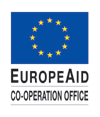 